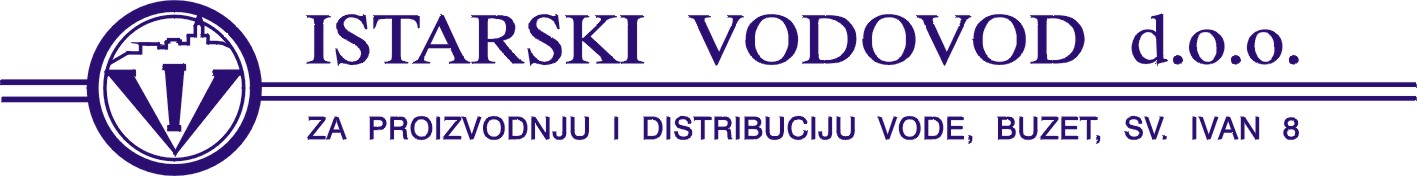 IzmjenaOpozivSEPA Suglasnost za Osnovno izravno terećenje   SEPA Suglasnost za Osnovno izravno terećenje   SEPA Suglasnost za Osnovno izravno terećenje   SEPA Suglasnost za Osnovno izravno terećenje   SEPA Suglasnost za Osnovno izravno terećenje   SEPA Suglasnost za Osnovno izravno terećenje   SEPA Suglasnost za Osnovno izravno terećenje   SEPA Suglasnost za Osnovno izravno terećenje   SEPA Suglasnost za Osnovno izravno terećenje   SEPA Suglasnost za Osnovno izravno terećenje   SEPA Suglasnost za Osnovno izravno terećenje   SEPA Suglasnost za Osnovno izravno terećenje   SEPA Suglasnost za Osnovno izravno terećenje   SEPA Suglasnost za Osnovno izravno terećenje   SEPA Suglasnost za Osnovno izravno terećenje   SEPA Suglasnost za Osnovno izravno terećenje   SEPA Suglasnost za Osnovno izravno terećenje   SEPA Suglasnost za Osnovno izravno terećenje   SEPA Suglasnost za Osnovno izravno terećenje   _______________________________________________________________________________________________________________________________________________________________________________________________________________________________________________________________________________________________________________________________________________________________________________________________________________________________________________________________________________________________________________________________________________________________________Identifikator suglasnosti - popunjava primatelj (do 35 znakova)Identifikator suglasnosti - popunjava primatelj (do 35 znakova)Identifikator suglasnosti - popunjava primatelj (do 35 znakova)Identifikator suglasnosti - popunjava primatelj (do 35 znakova)Identifikator suglasnosti - popunjava primatelj (do 35 znakova)Identifikator suglasnosti - popunjava primatelj (do 35 znakova)Identifikator suglasnosti - popunjava primatelj (do 35 znakova)Identifikator suglasnosti - popunjava primatelj (do 35 znakova)Identifikator suglasnosti - popunjava primatelj (do 35 znakova)Identifikator suglasnosti - popunjava primatelj (do 35 znakova)Identifikator suglasnosti - popunjava primatelj (do 35 znakova)Identifikator suglasnosti - popunjava primatelj (do 35 znakova)Identifikator suglasnosti - popunjava primatelj (do 35 znakova)Identifikator suglasnosti - popunjava primatelj (do 35 znakova)Identifikator suglasnosti - popunjava primatelj (do 35 znakova)Identifikator suglasnosti - popunjava primatelj (do 35 znakova)Identifikator suglasnosti - popunjava primatelj (do 35 znakova)Identifikator suglasnosti - popunjava primatelj (do 35 znakova)Identifikator suglasnosti - popunjava primatelj (do 35 znakova)Potpisom ovog obrasca Suglasnosti ovlašćujete (A) ISTARSKI VODOVOD d.o.o. da šalje naloge za plaćanje Vašoj banci za terećenje Vašeg računa za plaćanje i (B) Vašu banku da tereti Vaš račun za plaćanje u skladu s nalozima za plaćanje koje dostavlja ISTARSKI VODOVOD d.o.o. Vaša prava uključuju i pravo na povrat novčanih sredstava od Vaše banke sukladno ugovorenim uvjetima između Vas i Vaše banke. Zahtjev za povrat novčanih sredstava mora se podnijeti u roku od 8 tjedana računajući od datuma kada je Vaš račun za plaćanje terećen. Ova suglasnost smatra se ujedno i privolom u smislu Opće uredbe o zaštiti osobnih podataka.Potpisom ovog obrasca Suglasnosti ovlašćujete (A) ISTARSKI VODOVOD d.o.o. da šalje naloge za plaćanje Vašoj banci za terećenje Vašeg računa za plaćanje i (B) Vašu banku da tereti Vaš račun za plaćanje u skladu s nalozima za plaćanje koje dostavlja ISTARSKI VODOVOD d.o.o. Vaša prava uključuju i pravo na povrat novčanih sredstava od Vaše banke sukladno ugovorenim uvjetima između Vas i Vaše banke. Zahtjev za povrat novčanih sredstava mora se podnijeti u roku od 8 tjedana računajući od datuma kada je Vaš račun za plaćanje terećen. Ova suglasnost smatra se ujedno i privolom u smislu Opće uredbe o zaštiti osobnih podataka.Potpisom ovog obrasca Suglasnosti ovlašćujete (A) ISTARSKI VODOVOD d.o.o. da šalje naloge za plaćanje Vašoj banci za terećenje Vašeg računa za plaćanje i (B) Vašu banku da tereti Vaš račun za plaćanje u skladu s nalozima za plaćanje koje dostavlja ISTARSKI VODOVOD d.o.o. Vaša prava uključuju i pravo na povrat novčanih sredstava od Vaše banke sukladno ugovorenim uvjetima između Vas i Vaše banke. Zahtjev za povrat novčanih sredstava mora se podnijeti u roku od 8 tjedana računajući od datuma kada je Vaš račun za plaćanje terećen. Ova suglasnost smatra se ujedno i privolom u smislu Opće uredbe o zaštiti osobnih podataka.Potpisom ovog obrasca Suglasnosti ovlašćujete (A) ISTARSKI VODOVOD d.o.o. da šalje naloge za plaćanje Vašoj banci za terećenje Vašeg računa za plaćanje i (B) Vašu banku da tereti Vaš račun za plaćanje u skladu s nalozima za plaćanje koje dostavlja ISTARSKI VODOVOD d.o.o. Vaša prava uključuju i pravo na povrat novčanih sredstava od Vaše banke sukladno ugovorenim uvjetima između Vas i Vaše banke. Zahtjev za povrat novčanih sredstava mora se podnijeti u roku od 8 tjedana računajući od datuma kada je Vaš račun za plaćanje terećen. Ova suglasnost smatra se ujedno i privolom u smislu Opće uredbe o zaštiti osobnih podataka.Potpisom ovog obrasca Suglasnosti ovlašćujete (A) ISTARSKI VODOVOD d.o.o. da šalje naloge za plaćanje Vašoj banci za terećenje Vašeg računa za plaćanje i (B) Vašu banku da tereti Vaš račun za plaćanje u skladu s nalozima za plaćanje koje dostavlja ISTARSKI VODOVOD d.o.o. Vaša prava uključuju i pravo na povrat novčanih sredstava od Vaše banke sukladno ugovorenim uvjetima između Vas i Vaše banke. Zahtjev za povrat novčanih sredstava mora se podnijeti u roku od 8 tjedana računajući od datuma kada je Vaš račun za plaćanje terećen. Ova suglasnost smatra se ujedno i privolom u smislu Opće uredbe o zaštiti osobnih podataka.Potpisom ovog obrasca Suglasnosti ovlašćujete (A) ISTARSKI VODOVOD d.o.o. da šalje naloge za plaćanje Vašoj banci za terećenje Vašeg računa za plaćanje i (B) Vašu banku da tereti Vaš račun za plaćanje u skladu s nalozima za plaćanje koje dostavlja ISTARSKI VODOVOD d.o.o. Vaša prava uključuju i pravo na povrat novčanih sredstava od Vaše banke sukladno ugovorenim uvjetima između Vas i Vaše banke. Zahtjev za povrat novčanih sredstava mora se podnijeti u roku od 8 tjedana računajući od datuma kada je Vaš račun za plaćanje terećen. Ova suglasnost smatra se ujedno i privolom u smislu Opće uredbe o zaštiti osobnih podataka.Potpisom ovog obrasca Suglasnosti ovlašćujete (A) ISTARSKI VODOVOD d.o.o. da šalje naloge za plaćanje Vašoj banci za terećenje Vašeg računa za plaćanje i (B) Vašu banku da tereti Vaš račun za plaćanje u skladu s nalozima za plaćanje koje dostavlja ISTARSKI VODOVOD d.o.o. Vaša prava uključuju i pravo na povrat novčanih sredstava od Vaše banke sukladno ugovorenim uvjetima između Vas i Vaše banke. Zahtjev za povrat novčanih sredstava mora se podnijeti u roku od 8 tjedana računajući od datuma kada je Vaš račun za plaćanje terećen. Ova suglasnost smatra se ujedno i privolom u smislu Opće uredbe o zaštiti osobnih podataka.Potpisom ovog obrasca Suglasnosti ovlašćujete (A) ISTARSKI VODOVOD d.o.o. da šalje naloge za plaćanje Vašoj banci za terećenje Vašeg računa za plaćanje i (B) Vašu banku da tereti Vaš račun za plaćanje u skladu s nalozima za plaćanje koje dostavlja ISTARSKI VODOVOD d.o.o. Vaša prava uključuju i pravo na povrat novčanih sredstava od Vaše banke sukladno ugovorenim uvjetima između Vas i Vaše banke. Zahtjev za povrat novčanih sredstava mora se podnijeti u roku od 8 tjedana računajući od datuma kada je Vaš račun za plaćanje terećen. Ova suglasnost smatra se ujedno i privolom u smislu Opće uredbe o zaštiti osobnih podataka.Potpisom ovog obrasca Suglasnosti ovlašćujete (A) ISTARSKI VODOVOD d.o.o. da šalje naloge za plaćanje Vašoj banci za terećenje Vašeg računa za plaćanje i (B) Vašu banku da tereti Vaš račun za plaćanje u skladu s nalozima za plaćanje koje dostavlja ISTARSKI VODOVOD d.o.o. Vaša prava uključuju i pravo na povrat novčanih sredstava od Vaše banke sukladno ugovorenim uvjetima između Vas i Vaše banke. Zahtjev za povrat novčanih sredstava mora se podnijeti u roku od 8 tjedana računajući od datuma kada je Vaš račun za plaćanje terećen. Ova suglasnost smatra se ujedno i privolom u smislu Opće uredbe o zaštiti osobnih podataka.Potpisom ovog obrasca Suglasnosti ovlašćujete (A) ISTARSKI VODOVOD d.o.o. da šalje naloge za plaćanje Vašoj banci za terećenje Vašeg računa za plaćanje i (B) Vašu banku da tereti Vaš račun za plaćanje u skladu s nalozima za plaćanje koje dostavlja ISTARSKI VODOVOD d.o.o. Vaša prava uključuju i pravo na povrat novčanih sredstava od Vaše banke sukladno ugovorenim uvjetima između Vas i Vaše banke. Zahtjev za povrat novčanih sredstava mora se podnijeti u roku od 8 tjedana računajući od datuma kada je Vaš račun za plaćanje terećen. Ova suglasnost smatra se ujedno i privolom u smislu Opće uredbe o zaštiti osobnih podataka.Potpisom ovog obrasca Suglasnosti ovlašćujete (A) ISTARSKI VODOVOD d.o.o. da šalje naloge za plaćanje Vašoj banci za terećenje Vašeg računa za plaćanje i (B) Vašu banku da tereti Vaš račun za plaćanje u skladu s nalozima za plaćanje koje dostavlja ISTARSKI VODOVOD d.o.o. Vaša prava uključuju i pravo na povrat novčanih sredstava od Vaše banke sukladno ugovorenim uvjetima između Vas i Vaše banke. Zahtjev za povrat novčanih sredstava mora se podnijeti u roku od 8 tjedana računajući od datuma kada je Vaš račun za plaćanje terećen. Ova suglasnost smatra se ujedno i privolom u smislu Opće uredbe o zaštiti osobnih podataka.Potpisom ovog obrasca Suglasnosti ovlašćujete (A) ISTARSKI VODOVOD d.o.o. da šalje naloge za plaćanje Vašoj banci za terećenje Vašeg računa za plaćanje i (B) Vašu banku da tereti Vaš račun za plaćanje u skladu s nalozima za plaćanje koje dostavlja ISTARSKI VODOVOD d.o.o. Vaša prava uključuju i pravo na povrat novčanih sredstava od Vaše banke sukladno ugovorenim uvjetima između Vas i Vaše banke. Zahtjev za povrat novčanih sredstava mora se podnijeti u roku od 8 tjedana računajući od datuma kada je Vaš račun za plaćanje terećen. Ova suglasnost smatra se ujedno i privolom u smislu Opće uredbe o zaštiti osobnih podataka.Potpisom ovog obrasca Suglasnosti ovlašćujete (A) ISTARSKI VODOVOD d.o.o. da šalje naloge za plaćanje Vašoj banci za terećenje Vašeg računa za plaćanje i (B) Vašu banku da tereti Vaš račun za plaćanje u skladu s nalozima za plaćanje koje dostavlja ISTARSKI VODOVOD d.o.o. Vaša prava uključuju i pravo na povrat novčanih sredstava od Vaše banke sukladno ugovorenim uvjetima između Vas i Vaše banke. Zahtjev za povrat novčanih sredstava mora se podnijeti u roku od 8 tjedana računajući od datuma kada je Vaš račun za plaćanje terećen. Ova suglasnost smatra se ujedno i privolom u smislu Opće uredbe o zaštiti osobnih podataka.Potpisom ovog obrasca Suglasnosti ovlašćujete (A) ISTARSKI VODOVOD d.o.o. da šalje naloge za plaćanje Vašoj banci za terećenje Vašeg računa za plaćanje i (B) Vašu banku da tereti Vaš račun za plaćanje u skladu s nalozima za plaćanje koje dostavlja ISTARSKI VODOVOD d.o.o. Vaša prava uključuju i pravo na povrat novčanih sredstava od Vaše banke sukladno ugovorenim uvjetima između Vas i Vaše banke. Zahtjev za povrat novčanih sredstava mora se podnijeti u roku od 8 tjedana računajući od datuma kada je Vaš račun za plaćanje terećen. Ova suglasnost smatra se ujedno i privolom u smislu Opće uredbe o zaštiti osobnih podataka.Potpisom ovog obrasca Suglasnosti ovlašćujete (A) ISTARSKI VODOVOD d.o.o. da šalje naloge za plaćanje Vašoj banci za terećenje Vašeg računa za plaćanje i (B) Vašu banku da tereti Vaš račun za plaćanje u skladu s nalozima za plaćanje koje dostavlja ISTARSKI VODOVOD d.o.o. Vaša prava uključuju i pravo na povrat novčanih sredstava od Vaše banke sukladno ugovorenim uvjetima između Vas i Vaše banke. Zahtjev za povrat novčanih sredstava mora se podnijeti u roku od 8 tjedana računajući od datuma kada je Vaš račun za plaćanje terećen. Ova suglasnost smatra se ujedno i privolom u smislu Opće uredbe o zaštiti osobnih podataka.Potpisom ovog obrasca Suglasnosti ovlašćujete (A) ISTARSKI VODOVOD d.o.o. da šalje naloge za plaćanje Vašoj banci za terećenje Vašeg računa za plaćanje i (B) Vašu banku da tereti Vaš račun za plaćanje u skladu s nalozima za plaćanje koje dostavlja ISTARSKI VODOVOD d.o.o. Vaša prava uključuju i pravo na povrat novčanih sredstava od Vaše banke sukladno ugovorenim uvjetima između Vas i Vaše banke. Zahtjev za povrat novčanih sredstava mora se podnijeti u roku od 8 tjedana računajući od datuma kada je Vaš račun za plaćanje terećen. Ova suglasnost smatra se ujedno i privolom u smislu Opće uredbe o zaštiti osobnih podataka.Potpisom ovog obrasca Suglasnosti ovlašćujete (A) ISTARSKI VODOVOD d.o.o. da šalje naloge za plaćanje Vašoj banci za terećenje Vašeg računa za plaćanje i (B) Vašu banku da tereti Vaš račun za plaćanje u skladu s nalozima za plaćanje koje dostavlja ISTARSKI VODOVOD d.o.o. Vaša prava uključuju i pravo na povrat novčanih sredstava od Vaše banke sukladno ugovorenim uvjetima između Vas i Vaše banke. Zahtjev za povrat novčanih sredstava mora se podnijeti u roku od 8 tjedana računajući od datuma kada je Vaš račun za plaćanje terećen. Ova suglasnost smatra se ujedno i privolom u smislu Opće uredbe o zaštiti osobnih podataka.Potpisom ovog obrasca Suglasnosti ovlašćujete (A) ISTARSKI VODOVOD d.o.o. da šalje naloge za plaćanje Vašoj banci za terećenje Vašeg računa za plaćanje i (B) Vašu banku da tereti Vaš račun za plaćanje u skladu s nalozima za plaćanje koje dostavlja ISTARSKI VODOVOD d.o.o. Vaša prava uključuju i pravo na povrat novčanih sredstava od Vaše banke sukladno ugovorenim uvjetima između Vas i Vaše banke. Zahtjev za povrat novčanih sredstava mora se podnijeti u roku od 8 tjedana računajući od datuma kada je Vaš račun za plaćanje terećen. Ova suglasnost smatra se ujedno i privolom u smislu Opće uredbe o zaštiti osobnih podataka.Potpisom ovog obrasca Suglasnosti ovlašćujete (A) ISTARSKI VODOVOD d.o.o. da šalje naloge za plaćanje Vašoj banci za terećenje Vašeg računa za plaćanje i (B) Vašu banku da tereti Vaš račun za plaćanje u skladu s nalozima za plaćanje koje dostavlja ISTARSKI VODOVOD d.o.o. Vaša prava uključuju i pravo na povrat novčanih sredstava od Vaše banke sukladno ugovorenim uvjetima između Vas i Vaše banke. Zahtjev za povrat novčanih sredstava mora se podnijeti u roku od 8 tjedana računajući od datuma kada je Vaš račun za plaćanje terećen. Ova suglasnost smatra se ujedno i privolom u smislu Opće uredbe o zaštiti osobnih podataka.Molimo popunite sva polja označena sa *.Molimo popunite sva polja označena sa *.Molimo popunite sva polja označena sa *.Molimo popunite sva polja označena sa *.Molimo popunite sva polja označena sa *.Molimo popunite sva polja označena sa *.Molimo popunite sva polja označena sa *.Molimo popunite sva polja označena sa *.Molimo popunite sva polja označena sa *.Molimo popunite sva polja označena sa *.Molimo popunite sva polja označena sa *.Molimo popunite sva polja označena sa *.Molimo popunite sva polja označena sa *.Molimo popunite sva polja označena sa *.Molimo popunite sva polja označena sa *.Molimo popunite sva polja označena sa *.Molimo popunite sva polja označena sa *.Molimo popunite sva polja označena sa *.Molimo popunite sva polja označena sa *.By signing this mandate form, you authorize (A) ISTARSKI VODOVOD d.o.o. to send instructions to yout bank to debit your account and (B) your bank to debit your account in accordance with the instructions from ISTARSKI VODOVOD d.o.o .By signing this mandate form, you authorize (A) ISTARSKI VODOVOD d.o.o. to send instructions to yout bank to debit your account and (B) your bank to debit your account in accordance with the instructions from ISTARSKI VODOVOD d.o.o .By signing this mandate form, you authorize (A) ISTARSKI VODOVOD d.o.o. to send instructions to yout bank to debit your account and (B) your bank to debit your account in accordance with the instructions from ISTARSKI VODOVOD d.o.o .By signing this mandate form, you authorize (A) ISTARSKI VODOVOD d.o.o. to send instructions to yout bank to debit your account and (B) your bank to debit your account in accordance with the instructions from ISTARSKI VODOVOD d.o.o .By signing this mandate form, you authorize (A) ISTARSKI VODOVOD d.o.o. to send instructions to yout bank to debit your account and (B) your bank to debit your account in accordance with the instructions from ISTARSKI VODOVOD d.o.o .By signing this mandate form, you authorize (A) ISTARSKI VODOVOD d.o.o. to send instructions to yout bank to debit your account and (B) your bank to debit your account in accordance with the instructions from ISTARSKI VODOVOD d.o.o .By signing this mandate form, you authorize (A) ISTARSKI VODOVOD d.o.o. to send instructions to yout bank to debit your account and (B) your bank to debit your account in accordance with the instructions from ISTARSKI VODOVOD d.o.o .By signing this mandate form, you authorize (A) ISTARSKI VODOVOD d.o.o. to send instructions to yout bank to debit your account and (B) your bank to debit your account in accordance with the instructions from ISTARSKI VODOVOD d.o.o .By signing this mandate form, you authorize (A) ISTARSKI VODOVOD d.o.o. to send instructions to yout bank to debit your account and (B) your bank to debit your account in accordance with the instructions from ISTARSKI VODOVOD d.o.o .By signing this mandate form, you authorize (A) ISTARSKI VODOVOD d.o.o. to send instructions to yout bank to debit your account and (B) your bank to debit your account in accordance with the instructions from ISTARSKI VODOVOD d.o.o .By signing this mandate form, you authorize (A) ISTARSKI VODOVOD d.o.o. to send instructions to yout bank to debit your account and (B) your bank to debit your account in accordance with the instructions from ISTARSKI VODOVOD d.o.o .By signing this mandate form, you authorize (A) ISTARSKI VODOVOD d.o.o. to send instructions to yout bank to debit your account and (B) your bank to debit your account in accordance with the instructions from ISTARSKI VODOVOD d.o.o .By signing this mandate form, you authorize (A) ISTARSKI VODOVOD d.o.o. to send instructions to yout bank to debit your account and (B) your bank to debit your account in accordance with the instructions from ISTARSKI VODOVOD d.o.o .By signing this mandate form, you authorize (A) ISTARSKI VODOVOD d.o.o. to send instructions to yout bank to debit your account and (B) your bank to debit your account in accordance with the instructions from ISTARSKI VODOVOD d.o.o .By signing this mandate form, you authorize (A) ISTARSKI VODOVOD d.o.o. to send instructions to yout bank to debit your account and (B) your bank to debit your account in accordance with the instructions from ISTARSKI VODOVOD d.o.o .By signing this mandate form, you authorize (A) ISTARSKI VODOVOD d.o.o. to send instructions to yout bank to debit your account and (B) your bank to debit your account in accordance with the instructions from ISTARSKI VODOVOD d.o.o .By signing this mandate form, you authorize (A) ISTARSKI VODOVOD d.o.o. to send instructions to yout bank to debit your account and (B) your bank to debit your account in accordance with the instructions from ISTARSKI VODOVOD d.o.o .By signing this mandate form, you authorize (A) ISTARSKI VODOVOD d.o.o. to send instructions to yout bank to debit your account and (B) your bank to debit your account in accordance with the instructions from ISTARSKI VODOVOD d.o.o .By signing this mandate form, you authorize (A) ISTARSKI VODOVOD d.o.o. to send instructions to yout bank to debit your account and (B) your bank to debit your account in accordance with the instructions from ISTARSKI VODOVOD d.o.o .As part of your rights, you are entitled to a refund from your bank under the terms and conditions of your agreement with your bank. A refund must be claimed within 8 weeks starting from the date on which your account was debited.As part of your rights, you are entitled to a refund from your bank under the terms and conditions of your agreement with your bank. A refund must be claimed within 8 weeks starting from the date on which your account was debited.As part of your rights, you are entitled to a refund from your bank under the terms and conditions of your agreement with your bank. A refund must be claimed within 8 weeks starting from the date on which your account was debited.As part of your rights, you are entitled to a refund from your bank under the terms and conditions of your agreement with your bank. A refund must be claimed within 8 weeks starting from the date on which your account was debited.As part of your rights, you are entitled to a refund from your bank under the terms and conditions of your agreement with your bank. A refund must be claimed within 8 weeks starting from the date on which your account was debited.As part of your rights, you are entitled to a refund from your bank under the terms and conditions of your agreement with your bank. A refund must be claimed within 8 weeks starting from the date on which your account was debited.As part of your rights, you are entitled to a refund from your bank under the terms and conditions of your agreement with your bank. A refund must be claimed within 8 weeks starting from the date on which your account was debited.As part of your rights, you are entitled to a refund from your bank under the terms and conditions of your agreement with your bank. A refund must be claimed within 8 weeks starting from the date on which your account was debited.As part of your rights, you are entitled to a refund from your bank under the terms and conditions of your agreement with your bank. A refund must be claimed within 8 weeks starting from the date on which your account was debited.As part of your rights, you are entitled to a refund from your bank under the terms and conditions of your agreement with your bank. A refund must be claimed within 8 weeks starting from the date on which your account was debited.As part of your rights, you are entitled to a refund from your bank under the terms and conditions of your agreement with your bank. A refund must be claimed within 8 weeks starting from the date on which your account was debited.As part of your rights, you are entitled to a refund from your bank under the terms and conditions of your agreement with your bank. A refund must be claimed within 8 weeks starting from the date on which your account was debited.As part of your rights, you are entitled to a refund from your bank under the terms and conditions of your agreement with your bank. A refund must be claimed within 8 weeks starting from the date on which your account was debited.As part of your rights, you are entitled to a refund from your bank under the terms and conditions of your agreement with your bank. A refund must be claimed within 8 weeks starting from the date on which your account was debited.As part of your rights, you are entitled to a refund from your bank under the terms and conditions of your agreement with your bank. A refund must be claimed within 8 weeks starting from the date on which your account was debited.As part of your rights, you are entitled to a refund from your bank under the terms and conditions of your agreement with your bank. A refund must be claimed within 8 weeks starting from the date on which your account was debited.As part of your rights, you are entitled to a refund from your bank under the terms and conditions of your agreement with your bank. A refund must be claimed within 8 weeks starting from the date on which your account was debited.As part of your rights, you are entitled to a refund from your bank under the terms and conditions of your agreement with your bank. A refund must be claimed within 8 weeks starting from the date on which your account was debited.As part of your rights, you are entitled to a refund from your bank under the terms and conditions of your agreement with your bank. A refund must be claimed within 8 weeks starting from the date on which your account was debited.Please complete all the fields marked with *.Please complete all the fields marked with *.Please complete all the fields marked with *.Please complete all the fields marked with *.Please complete all the fields marked with *.Please complete all the fields marked with *.Please complete all the fields marked with *.Please complete all the fields marked with *.Please complete all the fields marked with *.Please complete all the fields marked with *.Please complete all the fields marked with *.Please complete all the fields marked with *.Please complete all the fields marked with *.Please complete all the fields marked with *.Please complete all the fields marked with *.Please complete all the fields marked with *.Please complete all the fields marked with *.Please complete all the fields marked with *.Please complete all the fields marked with *.Vaše ime i prezime*Your nameIme i prezime platitelja (do 70 znakova)Ime i prezime platitelja (do 70 znakova)Ime i prezime platitelja (do 70 znakova)Ime i prezime platitelja (do 70 znakova)Ime i prezime platitelja (do 70 znakova)Ime i prezime platitelja (do 70 znakova)Ime i prezime platitelja (do 70 znakova)Ime i prezime platitelja (do 70 znakova)Ime i prezime platitelja (do 70 znakova)Ime i prezime platitelja (do 70 znakova)Ime i prezime platitelja (do 70 znakova)Ime i prezime platitelja (do 70 znakova)Ime i prezime platitelja (do 70 znakova)Ime i prezime platitelja (do 70 znakova)Ime i prezime platitelja (do 70 znakova)Ime i prezime platitelja (do 70 znakova)Debtor nameDebtor nameDebtor nameDebtor nameDebtor nameDebtor nameDebtor nameDebtor nameDebtor nameDebtor nameDebtor nameDebtor nameDebtor nameDebtor nameDebtor nameDebtor nameVaša adresaYour addressUlica i kućni broj (do 86 znakova)Ulica i kućni broj (do 86 znakova)Ulica i kućni broj (do 86 znakova)Ulica i kućni broj (do 86 znakova)Ulica i kućni broj (do 86 znakova)Ulica i kućni broj (do 86 znakova)Ulica i kućni broj (do 86 znakova)Ulica i kućni broj (do 86 znakova)Ulica i kućni broj (do 86 znakova)Ulica i kućni broj (do 86 znakova)Ulica i kućni broj (do 86 znakova)Ulica i kućni broj (do 86 znakova)Ulica i kućni broj (do 86 znakova)Ulica i kućni broj (do 86 znakova)Ulica i kućni broj (do 86 znakova)Ulica i kućni broj (do 86 znakova)Street name and numberStreet name and numberStreet name and numberStreet name and numberStreet name and numberStreet name and numberStreet name and numberStreet name and numberStreet name and numberStreet name and numberStreet name and numberStreet name and numberStreet name and numberStreet name and numberStreet name and numberStreet name and numberPoštanski brojPoštanski brojPoštanski brojMjesto (do 35 znakova)Mjesto (do 35 znakova)Mjesto (do 35 znakova)Postal codePostal codePostal codeCityCityCityZemljaZemljaZemljaZemljaZemljaZemljaZemljaZemljaZemljaZemljaZemljaZemljaZemljaZemljaZemljaZemljaCountryCountryCountryCountryCountryCountryCountryCountryCountryCountryCountryCountryCountryCountryCountryCountryBroj vašeg računa za plaćanje*Your account numberBroj računa za plaćanje - IBAN (za hrvatski IBAN - 21 znak)Broj računa za plaćanje - IBAN (za hrvatski IBAN - 21 znak)Broj računa za plaćanje - IBAN (za hrvatski IBAN - 21 znak)Broj računa za plaćanje - IBAN (za hrvatski IBAN - 21 znak)Broj računa za plaćanje - IBAN (za hrvatski IBAN - 21 znak)Broj računa za plaćanje - IBAN (za hrvatski IBAN - 21 znak)Broj računa za plaćanje - IBAN (za hrvatski IBAN - 21 znak)Broj računa za plaćanje - IBAN (za hrvatski IBAN - 21 znak)Broj računa za plaćanje - IBAN (za hrvatski IBAN - 21 znak)Broj računa za plaćanje - IBAN (za hrvatski IBAN - 21 znak)Broj računa za plaćanje - IBAN (za hrvatski IBAN - 21 znak)Broj računa za plaćanje - IBAN (za hrvatski IBAN - 21 znak)Broj računa za plaćanje - IBAN (za hrvatski IBAN - 21 znak)Broj računa za plaćanje - IBAN (za hrvatski IBAN - 21 znak)Broj računa za plaćanje - IBAN (za hrvatski IBAN - 21 znak)Broj računa za plaćanje - IBAN (za hrvatski IBAN - 21 znak)Account number - IBANAccount number - IBANAccount number - IBANAccount number - IBANAccount number - IBANAccount number - IBANAccount number - IBANAccount number - IBANAccount number - IBANAccount number - IBANAccount number - IBANAccount number - IBANAccount number - IBANAccount number - IBANAccount number - IBANAccount number - IBANNaziv primatelja plaćanja**ISTARSKI VODOVOD d.o.o.  ISTARSKI VODOVOD d.o.o.  ISTARSKI VODOVOD d.o.o.  ISTARSKI VODOVOD d.o.o.  ISTARSKI VODOVOD d.o.o.  ISTARSKI VODOVOD d.o.o.  ISTARSKI VODOVOD d.o.o.  ISTARSKI VODOVOD d.o.o.  ISTARSKI VODOVOD d.o.o.  ISTARSKI VODOVOD d.o.o.  ISTARSKI VODOVOD d.o.o.  ISTARSKI VODOVOD d.o.o.  ISTARSKI VODOVOD d.o.o.  ISTARSKI VODOVOD d.o.o.  ISTARSKI VODOVOD d.o.o.  ISTARSKI VODOVOD d.o.o.  Creditor nameNaziv primatelja plaćanja (do 70 znakova)Naziv primatelja plaćanja (do 70 znakova)Naziv primatelja plaćanja (do 70 znakova)Naziv primatelja plaćanja (do 70 znakova)Naziv primatelja plaćanja (do 70 znakova)Naziv primatelja plaćanja (do 70 znakova)Naziv primatelja plaćanja (do 70 znakova)Naziv primatelja plaćanja (do 70 znakova)Naziv primatelja plaćanja (do 70 znakova)Naziv primatelja plaćanja (do 70 znakova)Naziv primatelja plaćanja (do 70 znakova)Naziv primatelja plaćanja (do 70 znakova)Naziv primatelja plaćanja (do 70 znakova)Naziv primatelja plaćanja (do 70 znakova)Naziv primatelja plaćanja (do 70 znakova)Naziv primatelja plaćanja (do 70 znakova)Creditor nameCreditor nameCreditor nameCreditor nameCreditor nameCreditor nameCreditor nameCreditor nameCreditor nameCreditor nameCreditor nameCreditor nameCreditor nameCreditor nameCreditor nameCreditor name** HR40ZZZ13269963589 HR40ZZZ13269963589 HR40ZZZ13269963589 HR40ZZZ13269963589 HR40ZZZ13269963589 HR40ZZZ13269963589 HR40ZZZ13269963589 HR40ZZZ13269963589 HR40ZZZ13269963589 HR40ZZZ13269963589Identifikator primatelja plaćanja (18 znakova)Identifikator primatelja plaćanja (18 znakova)Identifikator primatelja plaćanja (18 znakova)Identifikator primatelja plaćanja (18 znakova)Identifikator primatelja plaćanja (18 znakova)Identifikator primatelja plaćanja (18 znakova)Identifikator primatelja plaćanja (18 znakova)Identifikator primatelja plaćanja (18 znakova)Identifikator primatelja plaćanja (18 znakova)Identifikator primatelja plaćanja (18 znakova)Identifikator primatelja plaćanja (18 znakova)Identifikator primatelja plaćanja (18 znakova)Identifikator primatelja plaćanja (18 znakova)Identifikator primatelja plaćanja (18 znakova)Identifikator primatelja plaćanja (18 znakova)Identifikator primatelja plaćanja (18 znakova)Creditor identifierCreditor identifierCreditor identifierCreditor identifierCreditor identifierCreditor identifierCreditor identifierCreditor identifierCreditor identifierCreditor identifierCreditor identifierCreditor identifierCreditor identifierCreditor identifierCreditor identifierCreditor identifier**SV.IVAN 8 SV.IVAN 8 SV.IVAN 8 SV.IVAN 8 SV.IVAN 8 SV.IVAN 8 SV.IVAN 8 SV.IVAN 8 SV.IVAN 8 SV.IVAN 8 SV.IVAN 8 SV.IVAN 8 SV.IVAN 8 SV.IVAN 8 SV.IVAN 8 SV.IVAN 8 Ulica i kućni broj (do 86 znakova)Ulica i kućni broj (do 86 znakova)Ulica i kućni broj (do 86 znakova)Ulica i kućni broj (do 86 znakova)Ulica i kućni broj (do 86 znakova)Ulica i kućni broj (do 86 znakova)Ulica i kućni broj (do 86 znakova)Ulica i kućni broj (do 86 znakova)Ulica i kućni broj (do 86 znakova)Ulica i kućni broj (do 86 znakova)Ulica i kućni broj (do 86 znakova)Ulica i kućni broj (do 86 znakova)Ulica i kućni broj (do 86 znakova)Ulica i kućni broj (do 86 znakova)Ulica i kućni broj (do 86 znakova)Ulica i kućni broj (do 86 znakova)Street name and numberStreet name and numberStreet name and numberStreet name and numberStreet name and numberStreet name and numberStreet name and numberStreet name and numberStreet name and numberStreet name and numberStreet name and numberStreet name and numberStreet name and numberStreet name and numberStreet name and numberStreet name and number** 52420 52420 52420BUZET BUZET BUZET BUZET BUZET BUZET BUZET BUZET BUZET BUZET BUZET BUZET Poštanski brojPoštanski brojPoštanski brojMjesto (do 35 znakova)Mjesto (do 35 znakova)Mjesto (do 35 znakova)Mjesto (do 35 znakova)Mjesto (do 35 znakova)Mjesto (do 35 znakova)Mjesto (do 35 znakova)Mjesto (do 35 znakova)Mjesto (do 35 znakova)Mjesto (do 35 znakova)Mjesto (do 35 znakova)Mjesto (do 35 znakova)Postal codePostal codePostal codeCityCityCityCityCityCityCityCityCityCityCityCity**REPUBLIKA HRVATSKA REPUBLIKA HRVATSKA REPUBLIKA HRVATSKA REPUBLIKA HRVATSKA REPUBLIKA HRVATSKA REPUBLIKA HRVATSKA REPUBLIKA HRVATSKA REPUBLIKA HRVATSKA REPUBLIKA HRVATSKA REPUBLIKA HRVATSKA REPUBLIKA HRVATSKA REPUBLIKA HRVATSKA REPUBLIKA HRVATSKA REPUBLIKA HRVATSKA REPUBLIKA HRVATSKA REPUBLIKA HRVATSKA ZemljaZemljaZemljaZemljaZemljaZemljaZemljaZemljaZemljaZemljaZemljaZemljaZemljaZemljaZemljaZemljaCountryCountryCountryCountryCountryCountryCountryCountryCountryCountryCountryCountryCountryCountryCountryCountryVrsta plaćanja*Ponavljajuće plaćanjePonavljajuće plaćanjePonavljajuće plaćanjePonavljajuće plaćanjeiliJednokratno plaćanjeJednokratno plaćanjeType of paymentRecurrent paymentRecurrent paymentRecurrent paymentRecurrent paymentorOne-off paymentOne-off paymentMjesto potpisivanja SuglasnostiMjesto potpisivanja Suglasnosti*Location of signingMjestoMjestoMjestoMjestoMjestoMjestoMjestoMjestoMjestoMjestoMjestoMjestoMjestoDatumDatumDatumLocationLocationLocationLocationLocationLocationLocationLocationLocationLocationLocationLocationLocationDateDateDatePotpis Potpis Potpis Potpis Potpis Potpis Potpis Potpis Potpis Potpis Potpis Potpis Potpis Potpis Potpis Potpis SignatureSignatureSignatureSignatureSignatureSignatureSignatureSignatureSignatureSignatureSignatureSignatureSignatureSignatureSignatureSignature*Napomena: Vaša prava glede ove suglasnosti objašnjena su u općim uvjetima poslovanja koje možete dobiti od Vaše bankeNapomena: Vaša prava glede ove suglasnosti objašnjena su u općim uvjetima poslovanja koje možete dobiti od Vaše bankeNapomena: Vaša prava glede ove suglasnosti objašnjena su u općim uvjetima poslovanja koje možete dobiti od Vaše bankeNapomena: Vaša prava glede ove suglasnosti objašnjena su u općim uvjetima poslovanja koje možete dobiti od Vaše bankeNapomena: Vaša prava glede ove suglasnosti objašnjena su u općim uvjetima poslovanja koje možete dobiti od Vaše bankeNapomena: Vaša prava glede ove suglasnosti objašnjena su u općim uvjetima poslovanja koje možete dobiti od Vaše bankeNapomena: Vaša prava glede ove suglasnosti objašnjena su u općim uvjetima poslovanja koje možete dobiti od Vaše bankeNapomena: Vaša prava glede ove suglasnosti objašnjena su u općim uvjetima poslovanja koje možete dobiti od Vaše bankeNapomena: Vaša prava glede ove suglasnosti objašnjena su u općim uvjetima poslovanja koje možete dobiti od Vaše bankeNapomena: Vaša prava glede ove suglasnosti objašnjena su u općim uvjetima poslovanja koje možete dobiti od Vaše bankeNapomena: Vaša prava glede ove suglasnosti objašnjena su u općim uvjetima poslovanja koje možete dobiti od Vaše bankeNapomena: Vaša prava glede ove suglasnosti objašnjena su u općim uvjetima poslovanja koje možete dobiti od Vaše bankeNapomena: Vaša prava glede ove suglasnosti objašnjena su u općim uvjetima poslovanja koje možete dobiti od Vaše bankeNapomena: Vaša prava glede ove suglasnosti objašnjena su u općim uvjetima poslovanja koje možete dobiti od Vaše bankeNapomena: Vaša prava glede ove suglasnosti objašnjena su u općim uvjetima poslovanja koje možete dobiti od Vaše bankeNapomena: Vaša prava glede ove suglasnosti objašnjena su u općim uvjetima poslovanja koje možete dobiti od Vaše bankeNapomena: Vaša prava glede ove suglasnosti objašnjena su u općim uvjetima poslovanja koje možete dobiti od Vaše bankeNapomena: Vaša prava glede ove suglasnosti objašnjena su u općim uvjetima poslovanja koje možete dobiti od Vaše bankeNote: Your rights regarding the above mandate are explained in a statement that you can obtain from your bankNote: Your rights regarding the above mandate are explained in a statement that you can obtain from your bankNote: Your rights regarding the above mandate are explained in a statement that you can obtain from your bankNote: Your rights regarding the above mandate are explained in a statement that you can obtain from your bankNote: Your rights regarding the above mandate are explained in a statement that you can obtain from your bankNote: Your rights regarding the above mandate are explained in a statement that you can obtain from your bankNote: Your rights regarding the above mandate are explained in a statement that you can obtain from your bankNote: Your rights regarding the above mandate are explained in a statement that you can obtain from your bankNote: Your rights regarding the above mandate are explained in a statement that you can obtain from your bankNote: Your rights regarding the above mandate are explained in a statement that you can obtain from your bankNote: Your rights regarding the above mandate are explained in a statement that you can obtain from your bankNote: Your rights regarding the above mandate are explained in a statement that you can obtain from your bankNote: Your rights regarding the above mandate are explained in a statement that you can obtain from your bankNote: Your rights regarding the above mandate are explained in a statement that you can obtain from your bankNote: Your rights regarding the above mandate are explained in a statement that you can obtain from your bankNote: Your rights regarding the above mandate are explained in a statement that you can obtain from your bankNote: Your rights regarding the above mandate are explained in a statement that you can obtain from your bankNote: Your rights regarding the above mandate are explained in a statement that you can obtain from your bankDodatne pojedinosti ugovornog odnosa između primatelja plaćanja i platitelja - samo za informativne svrhe.Dodatne pojedinosti ugovornog odnosa između primatelja plaćanja i platitelja - samo za informativne svrhe.Dodatne pojedinosti ugovornog odnosa između primatelja plaćanja i platitelja - samo za informativne svrhe.Dodatne pojedinosti ugovornog odnosa između primatelja plaćanja i platitelja - samo za informativne svrhe.Dodatne pojedinosti ugovornog odnosa između primatelja plaćanja i platitelja - samo za informativne svrhe.Dodatne pojedinosti ugovornog odnosa između primatelja plaćanja i platitelja - samo za informativne svrhe.Dodatne pojedinosti ugovornog odnosa između primatelja plaćanja i platitelja - samo za informativne svrhe.Dodatne pojedinosti ugovornog odnosa između primatelja plaćanja i platitelja - samo za informativne svrhe.Dodatne pojedinosti ugovornog odnosa između primatelja plaćanja i platitelja - samo za informativne svrhe.Dodatne pojedinosti ugovornog odnosa između primatelja plaćanja i platitelja - samo za informativne svrhe.Dodatne pojedinosti ugovornog odnosa između primatelja plaćanja i platitelja - samo za informativne svrhe.Dodatne pojedinosti ugovornog odnosa između primatelja plaćanja i platitelja - samo za informativne svrhe.Dodatne pojedinosti ugovornog odnosa između primatelja plaćanja i platitelja - samo za informativne svrhe.Dodatne pojedinosti ugovornog odnosa između primatelja plaćanja i platitelja - samo za informativne svrhe.Dodatne pojedinosti ugovornog odnosa između primatelja plaćanja i platitelja - samo za informativne svrhe.Dodatne pojedinosti ugovornog odnosa između primatelja plaćanja i platitelja - samo za informativne svrhe.Dodatne pojedinosti ugovornog odnosa između primatelja plaćanja i platitelja - samo za informativne svrhe.Dodatne pojedinosti ugovornog odnosa između primatelja plaćanja i platitelja - samo za informativne svrhe.Details regarding the underlying relationship between the Creditor and the Debtor - for information purposes only.Details regarding the underlying relationship between the Creditor and the Debtor - for information purposes only.Details regarding the underlying relationship between the Creditor and the Debtor - for information purposes only.Details regarding the underlying relationship between the Creditor and the Debtor - for information purposes only.Details regarding the underlying relationship between the Creditor and the Debtor - for information purposes only.Details regarding the underlying relationship between the Creditor and the Debtor - for information purposes only.Details regarding the underlying relationship between the Creditor and the Debtor - for information purposes only.Details regarding the underlying relationship between the Creditor and the Debtor - for information purposes only.Details regarding the underlying relationship between the Creditor and the Debtor - for information purposes only.Details regarding the underlying relationship between the Creditor and the Debtor - for information purposes only.Details regarding the underlying relationship between the Creditor and the Debtor - for information purposes only.Details regarding the underlying relationship between the Creditor and the Debtor - for information purposes only.Details regarding the underlying relationship between the Creditor and the Debtor - for information purposes only.Details regarding the underlying relationship between the Creditor and the Debtor - for information purposes only.Details regarding the underlying relationship between the Creditor and the Debtor - for information purposes only.Details regarding the underlying relationship between the Creditor and the Debtor - for information purposes only.Details regarding the underlying relationship between the Creditor and the Debtor - for information purposes only.Details regarding the underlying relationship between the Creditor and the Debtor - for information purposes only.Identifikacijska oznaka platiteljaIdentifikacijska oznaka platiteljaDebtor identification codeIdentifikacijska oznaka platitelja (do 35 znakova). Preporuka: Popunjavati OIB. Identifikacijska oznaka platitelja (do 35 znakova). Preporuka: Popunjavati OIB. Identifikacijska oznaka platitelja (do 35 znakova). Preporuka: Popunjavati OIB. Identifikacijska oznaka platitelja (do 35 znakova). Preporuka: Popunjavati OIB. Identifikacijska oznaka platitelja (do 35 znakova). Preporuka: Popunjavati OIB. Identifikacijska oznaka platitelja (do 35 znakova). Preporuka: Popunjavati OIB. Identifikacijska oznaka platitelja (do 35 znakova). Preporuka: Popunjavati OIB. Identifikacijska oznaka platitelja (do 35 znakova). Preporuka: Popunjavati OIB. Identifikacijska oznaka platitelja (do 35 znakova). Preporuka: Popunjavati OIB. Identifikacijska oznaka platitelja (do 35 znakova). Preporuka: Popunjavati OIB. Identifikacijska oznaka platitelja (do 35 znakova). Preporuka: Popunjavati OIB. Identifikacijska oznaka platitelja (do 35 znakova). Preporuka: Popunjavati OIB. Identifikacijska oznaka platitelja (do 35 znakova). Preporuka: Popunjavati OIB. Identifikacijska oznaka platitelja (do 35 znakova). Preporuka: Popunjavati OIB. Identifikacijska oznaka platitelja (do 35 znakova). Preporuka: Popunjavati OIB. Identifikacijska oznaka platitelja (do 35 znakova). Preporuka: Popunjavati OIB. Write any code number here which you wish to have quoted by your bank.Write any code number here which you wish to have quoted by your bank.Write any code number here which you wish to have quoted by your bank.Write any code number here which you wish to have quoted by your bank.Write any code number here which you wish to have quoted by your bank.Write any code number here which you wish to have quoted by your bank.Write any code number here which you wish to have quoted by your bank.Write any code number here which you wish to have quoted by your bank.Write any code number here which you wish to have quoted by your bank.Write any code number here which you wish to have quoted by your bank.Write any code number here which you wish to have quoted by your bank.Write any code number here which you wish to have quoted by your bank.Write any code number here which you wish to have quoted by your bank.Write any code number here which you wish to have quoted by your bank.Write any code number here which you wish to have quoted by your bank.Write any code number here which you wish to have quoted by your bank.Osoba u čije ime se obavlja plaćanjeOsoba u čije ime se obavlja plaćanjeNaziv stvarnog dužnika (do 70znakova): Ako obavljate plaćanje koje je proizašlo iz ugovora sklopljenog između {NAZIV PRIMATELJA PLAĆANJA} i druge osobe (npr. kada plaćate račun druge osobe) molimo da ovdje upišete ime te osobe. Ako plaćate u svoje ime, polje ostavite praznoNaziv stvarnog dužnika (do 70znakova): Ako obavljate plaćanje koje je proizašlo iz ugovora sklopljenog između {NAZIV PRIMATELJA PLAĆANJA} i druge osobe (npr. kada plaćate račun druge osobe) molimo da ovdje upišete ime te osobe. Ako plaćate u svoje ime, polje ostavite praznoNaziv stvarnog dužnika (do 70znakova): Ako obavljate plaćanje koje je proizašlo iz ugovora sklopljenog između {NAZIV PRIMATELJA PLAĆANJA} i druge osobe (npr. kada plaćate račun druge osobe) molimo da ovdje upišete ime te osobe. Ako plaćate u svoje ime, polje ostavite praznoNaziv stvarnog dužnika (do 70znakova): Ako obavljate plaćanje koje je proizašlo iz ugovora sklopljenog između {NAZIV PRIMATELJA PLAĆANJA} i druge osobe (npr. kada plaćate račun druge osobe) molimo da ovdje upišete ime te osobe. Ako plaćate u svoje ime, polje ostavite praznoNaziv stvarnog dužnika (do 70znakova): Ako obavljate plaćanje koje je proizašlo iz ugovora sklopljenog između {NAZIV PRIMATELJA PLAĆANJA} i druge osobe (npr. kada plaćate račun druge osobe) molimo da ovdje upišete ime te osobe. Ako plaćate u svoje ime, polje ostavite praznoNaziv stvarnog dužnika (do 70znakova): Ako obavljate plaćanje koje je proizašlo iz ugovora sklopljenog između {NAZIV PRIMATELJA PLAĆANJA} i druge osobe (npr. kada plaćate račun druge osobe) molimo da ovdje upišete ime te osobe. Ako plaćate u svoje ime, polje ostavite praznoNaziv stvarnog dužnika (do 70znakova): Ako obavljate plaćanje koje je proizašlo iz ugovora sklopljenog između {NAZIV PRIMATELJA PLAĆANJA} i druge osobe (npr. kada plaćate račun druge osobe) molimo da ovdje upišete ime te osobe. Ako plaćate u svoje ime, polje ostavite praznoNaziv stvarnog dužnika (do 70znakova): Ako obavljate plaćanje koje je proizašlo iz ugovora sklopljenog između {NAZIV PRIMATELJA PLAĆANJA} i druge osobe (npr. kada plaćate račun druge osobe) molimo da ovdje upišete ime te osobe. Ako plaćate u svoje ime, polje ostavite praznoNaziv stvarnog dužnika (do 70znakova): Ako obavljate plaćanje koje je proizašlo iz ugovora sklopljenog između {NAZIV PRIMATELJA PLAĆANJA} i druge osobe (npr. kada plaćate račun druge osobe) molimo da ovdje upišete ime te osobe. Ako plaćate u svoje ime, polje ostavite praznoNaziv stvarnog dužnika (do 70znakova): Ako obavljate plaćanje koje je proizašlo iz ugovora sklopljenog između {NAZIV PRIMATELJA PLAĆANJA} i druge osobe (npr. kada plaćate račun druge osobe) molimo da ovdje upišete ime te osobe. Ako plaćate u svoje ime, polje ostavite praznoNaziv stvarnog dužnika (do 70znakova): Ako obavljate plaćanje koje je proizašlo iz ugovora sklopljenog između {NAZIV PRIMATELJA PLAĆANJA} i druge osobe (npr. kada plaćate račun druge osobe) molimo da ovdje upišete ime te osobe. Ako plaćate u svoje ime, polje ostavite praznoNaziv stvarnog dužnika (do 70znakova): Ako obavljate plaćanje koje je proizašlo iz ugovora sklopljenog između {NAZIV PRIMATELJA PLAĆANJA} i druge osobe (npr. kada plaćate račun druge osobe) molimo da ovdje upišete ime te osobe. Ako plaćate u svoje ime, polje ostavite praznoNaziv stvarnog dužnika (do 70znakova): Ako obavljate plaćanje koje je proizašlo iz ugovora sklopljenog između {NAZIV PRIMATELJA PLAĆANJA} i druge osobe (npr. kada plaćate račun druge osobe) molimo da ovdje upišete ime te osobe. Ako plaćate u svoje ime, polje ostavite praznoNaziv stvarnog dužnika (do 70znakova): Ako obavljate plaćanje koje je proizašlo iz ugovora sklopljenog između {NAZIV PRIMATELJA PLAĆANJA} i druge osobe (npr. kada plaćate račun druge osobe) molimo da ovdje upišete ime te osobe. Ako plaćate u svoje ime, polje ostavite praznoNaziv stvarnog dužnika (do 70znakova): Ako obavljate plaćanje koje je proizašlo iz ugovora sklopljenog između {NAZIV PRIMATELJA PLAĆANJA} i druge osobe (npr. kada plaćate račun druge osobe) molimo da ovdje upišete ime te osobe. Ako plaćate u svoje ime, polje ostavite praznoNaziv stvarnog dužnika (do 70znakova): Ako obavljate plaćanje koje je proizašlo iz ugovora sklopljenog između {NAZIV PRIMATELJA PLAĆANJA} i druge osobe (npr. kada plaćate račun druge osobe) molimo da ovdje upišete ime te osobe. Ako plaćate u svoje ime, polje ostavite praznoPerson on whose behalf payment is madeName of the Debtor Reference Party: If you are making a payment in respect of an arrangement between {NAME OF CREDITOR} and another person (e.g. where you are paying the other person's bill) please write the other person's name here. If you are paying on your own behalf, leave blank.Name of the Debtor Reference Party: If you are making a payment in respect of an arrangement between {NAME OF CREDITOR} and another person (e.g. where you are paying the other person's bill) please write the other person's name here. If you are paying on your own behalf, leave blank.Name of the Debtor Reference Party: If you are making a payment in respect of an arrangement between {NAME OF CREDITOR} and another person (e.g. where you are paying the other person's bill) please write the other person's name here. If you are paying on your own behalf, leave blank.Name of the Debtor Reference Party: If you are making a payment in respect of an arrangement between {NAME OF CREDITOR} and another person (e.g. where you are paying the other person's bill) please write the other person's name here. If you are paying on your own behalf, leave blank.Name of the Debtor Reference Party: If you are making a payment in respect of an arrangement between {NAME OF CREDITOR} and another person (e.g. where you are paying the other person's bill) please write the other person's name here. If you are paying on your own behalf, leave blank.Name of the Debtor Reference Party: If you are making a payment in respect of an arrangement between {NAME OF CREDITOR} and another person (e.g. where you are paying the other person's bill) please write the other person's name here. If you are paying on your own behalf, leave blank.Name of the Debtor Reference Party: If you are making a payment in respect of an arrangement between {NAME OF CREDITOR} and another person (e.g. where you are paying the other person's bill) please write the other person's name here. If you are paying on your own behalf, leave blank.Name of the Debtor Reference Party: If you are making a payment in respect of an arrangement between {NAME OF CREDITOR} and another person (e.g. where you are paying the other person's bill) please write the other person's name here. If you are paying on your own behalf, leave blank.Name of the Debtor Reference Party: If you are making a payment in respect of an arrangement between {NAME OF CREDITOR} and another person (e.g. where you are paying the other person's bill) please write the other person's name here. If you are paying on your own behalf, leave blank.Name of the Debtor Reference Party: If you are making a payment in respect of an arrangement between {NAME OF CREDITOR} and another person (e.g. where you are paying the other person's bill) please write the other person's name here. If you are paying on your own behalf, leave blank.Name of the Debtor Reference Party: If you are making a payment in respect of an arrangement between {NAME OF CREDITOR} and another person (e.g. where you are paying the other person's bill) please write the other person's name here. If you are paying on your own behalf, leave blank.Name of the Debtor Reference Party: If you are making a payment in respect of an arrangement between {NAME OF CREDITOR} and another person (e.g. where you are paying the other person's bill) please write the other person's name here. If you are paying on your own behalf, leave blank.Name of the Debtor Reference Party: If you are making a payment in respect of an arrangement between {NAME OF CREDITOR} and another person (e.g. where you are paying the other person's bill) please write the other person's name here. If you are paying on your own behalf, leave blank.Name of the Debtor Reference Party: If you are making a payment in respect of an arrangement between {NAME OF CREDITOR} and another person (e.g. where you are paying the other person's bill) please write the other person's name here. If you are paying on your own behalf, leave blank.Name of the Debtor Reference Party: If you are making a payment in respect of an arrangement between {NAME OF CREDITOR} and another person (e.g. where you are paying the other person's bill) please write the other person's name here. If you are paying on your own behalf, leave blank.Name of the Debtor Reference Party: If you are making a payment in respect of an arrangement between {NAME OF CREDITOR} and another person (e.g. where you are paying the other person's bill) please write the other person's name here. If you are paying on your own behalf, leave blank.Identifikacija stvarnog dužnika (do 35 znakova). (ako se koristi popunjavati OIB)Identifikacija stvarnog dužnika (do 35 znakova). (ako se koristi popunjavati OIB)Identifikacija stvarnog dužnika (do 35 znakova). (ako se koristi popunjavati OIB)Identifikacija stvarnog dužnika (do 35 znakova). (ako se koristi popunjavati OIB)Identifikacija stvarnog dužnika (do 35 znakova). (ako se koristi popunjavati OIB)Identifikacija stvarnog dužnika (do 35 znakova). (ako se koristi popunjavati OIB)Identifikacija stvarnog dužnika (do 35 znakova). (ako se koristi popunjavati OIB)Identifikacija stvarnog dužnika (do 35 znakova). (ako se koristi popunjavati OIB)Identifikacija stvarnog dužnika (do 35 znakova). (ako se koristi popunjavati OIB)Identifikacija stvarnog dužnika (do 35 znakova). (ako se koristi popunjavati OIB)Identifikacija stvarnog dužnika (do 35 znakova). (ako se koristi popunjavati OIB)Identifikacija stvarnog dužnika (do 35 znakova). (ako se koristi popunjavati OIB)Identifikacija stvarnog dužnika (do 35 znakova). (ako se koristi popunjavati OIB)Identifikacija stvarnog dužnika (do 35 znakova). (ako se koristi popunjavati OIB)Identifikacija stvarnog dužnika (do 35 znakova). (ako se koristi popunjavati OIB)Identifikacija stvarnog dužnika (do 35 znakova). (ako se koristi popunjavati OIB)Identification code of the Debtor Reference PartyIdentification code of the Debtor Reference PartyIdentification code of the Debtor Reference PartyIdentification code of the Debtor Reference PartyIdentification code of the Debtor Reference PartyIdentification code of the Debtor Reference PartyIdentification code of the Debtor Reference PartyIdentification code of the Debtor Reference PartyIdentification code of the Debtor Reference PartyIdentification code of the Debtor Reference PartyIdentification code of the Debtor Reference PartyIdentification code of the Debtor Reference PartyIdentification code of the Debtor Reference PartyIdentification code of the Debtor Reference PartyIdentification code of the Debtor Reference PartyIdentification code of the Debtor Reference PartyNaziv krajnjeg primatelja plaćanja (do 70 znakova): Primatelj plaćanja popunjava ovo polje ako obavlja naplatu u ime krajnjeg primatelja. Naziv krajnjeg primatelja plaćanja (do 70 znakova): Primatelj plaćanja popunjava ovo polje ako obavlja naplatu u ime krajnjeg primatelja. Naziv krajnjeg primatelja plaćanja (do 70 znakova): Primatelj plaćanja popunjava ovo polje ako obavlja naplatu u ime krajnjeg primatelja. Naziv krajnjeg primatelja plaćanja (do 70 znakova): Primatelj plaćanja popunjava ovo polje ako obavlja naplatu u ime krajnjeg primatelja. Naziv krajnjeg primatelja plaćanja (do 70 znakova): Primatelj plaćanja popunjava ovo polje ako obavlja naplatu u ime krajnjeg primatelja. Naziv krajnjeg primatelja plaćanja (do 70 znakova): Primatelj plaćanja popunjava ovo polje ako obavlja naplatu u ime krajnjeg primatelja. Naziv krajnjeg primatelja plaćanja (do 70 znakova): Primatelj plaćanja popunjava ovo polje ako obavlja naplatu u ime krajnjeg primatelja. Naziv krajnjeg primatelja plaćanja (do 70 znakova): Primatelj plaćanja popunjava ovo polje ako obavlja naplatu u ime krajnjeg primatelja. Naziv krajnjeg primatelja plaćanja (do 70 znakova): Primatelj plaćanja popunjava ovo polje ako obavlja naplatu u ime krajnjeg primatelja. Naziv krajnjeg primatelja plaćanja (do 70 znakova): Primatelj plaćanja popunjava ovo polje ako obavlja naplatu u ime krajnjeg primatelja. Naziv krajnjeg primatelja plaćanja (do 70 znakova): Primatelj plaćanja popunjava ovo polje ako obavlja naplatu u ime krajnjeg primatelja. Naziv krajnjeg primatelja plaćanja (do 70 znakova): Primatelj plaćanja popunjava ovo polje ako obavlja naplatu u ime krajnjeg primatelja. Naziv krajnjeg primatelja plaćanja (do 70 znakova): Primatelj plaćanja popunjava ovo polje ako obavlja naplatu u ime krajnjeg primatelja. Naziv krajnjeg primatelja plaćanja (do 70 znakova): Primatelj plaćanja popunjava ovo polje ako obavlja naplatu u ime krajnjeg primatelja. Naziv krajnjeg primatelja plaćanja (do 70 znakova): Primatelj plaćanja popunjava ovo polje ako obavlja naplatu u ime krajnjeg primatelja. Naziv krajnjeg primatelja plaćanja (do 70 znakova): Primatelj plaćanja popunjava ovo polje ako obavlja naplatu u ime krajnjeg primatelja. Name of the Creditor Reference Party: Creditor completes this section if collecting payment on behalf of another party.Name of the Creditor Reference Party: Creditor completes this section if collecting payment on behalf of another party.Name of the Creditor Reference Party: Creditor completes this section if collecting payment on behalf of another party.Name of the Creditor Reference Party: Creditor completes this section if collecting payment on behalf of another party.Name of the Creditor Reference Party: Creditor completes this section if collecting payment on behalf of another party.Name of the Creditor Reference Party: Creditor completes this section if collecting payment on behalf of another party.Name of the Creditor Reference Party: Creditor completes this section if collecting payment on behalf of another party.Name of the Creditor Reference Party: Creditor completes this section if collecting payment on behalf of another party.Name of the Creditor Reference Party: Creditor completes this section if collecting payment on behalf of another party.Name of the Creditor Reference Party: Creditor completes this section if collecting payment on behalf of another party.Name of the Creditor Reference Party: Creditor completes this section if collecting payment on behalf of another party.Name of the Creditor Reference Party: Creditor completes this section if collecting payment on behalf of another party.Name of the Creditor Reference Party: Creditor completes this section if collecting payment on behalf of another party.Name of the Creditor Reference Party: Creditor completes this section if collecting payment on behalf of another party.Name of the Creditor Reference Party: Creditor completes this section if collecting payment on behalf of another party.Name of the Creditor Reference Party: Creditor completes this section if collecting payment on behalf of another party.Identifikacija krajnjeg primatelja plaćanja (do 35 znakova). (Ako se koristi popunjavati OIB)Identifikacija krajnjeg primatelja plaćanja (do 35 znakova). (Ako se koristi popunjavati OIB)Identifikacija krajnjeg primatelja plaćanja (do 35 znakova). (Ako se koristi popunjavati OIB)Identifikacija krajnjeg primatelja plaćanja (do 35 znakova). (Ako se koristi popunjavati OIB)Identifikacija krajnjeg primatelja plaćanja (do 35 znakova). (Ako se koristi popunjavati OIB)Identifikacija krajnjeg primatelja plaćanja (do 35 znakova). (Ako se koristi popunjavati OIB)Identifikacija krajnjeg primatelja plaćanja (do 35 znakova). (Ako se koristi popunjavati OIB)Identifikacija krajnjeg primatelja plaćanja (do 35 znakova). (Ako se koristi popunjavati OIB)Identifikacija krajnjeg primatelja plaćanja (do 35 znakova). (Ako se koristi popunjavati OIB)Identifikacija krajnjeg primatelja plaćanja (do 35 znakova). (Ako se koristi popunjavati OIB)Identifikacija krajnjeg primatelja plaćanja (do 35 znakova). (Ako se koristi popunjavati OIB)Identifikacija krajnjeg primatelja plaćanja (do 35 znakova). (Ako se koristi popunjavati OIB)Identifikacija krajnjeg primatelja plaćanja (do 35 znakova). (Ako se koristi popunjavati OIB)Identifikacija krajnjeg primatelja plaćanja (do 35 znakova). (Ako se koristi popunjavati OIB)Identifikacija krajnjeg primatelja plaćanja (do 35 znakova). (Ako se koristi popunjavati OIB)Identifikacija krajnjeg primatelja plaćanja (do 35 znakova). (Ako se koristi popunjavati OIB)Identification code of the Creditor Reference PartyIdentification code of the Creditor Reference PartyIdentification code of the Creditor Reference PartyIdentification code of the Creditor Reference PartyIdentification code of the Creditor Reference PartyIdentification code of the Creditor Reference PartyIdentification code of the Creditor Reference PartyIdentification code of the Creditor Reference PartyIdentification code of the Creditor Reference PartyIdentification code of the Creditor Reference PartyIdentification code of the Creditor Reference PartyIdentification code of the Creditor Reference PartyIdentification code of the Creditor Reference PartyIdentification code of the Creditor Reference PartyIdentification code of the Creditor Reference PartyIdentification code of the Creditor Reference PartyU skladu s ugovoromIn respect of the contractIdentifikacijska oznaka osnovnog ugovoraIdentifikacijska oznaka osnovnog ugovoraIdentifikacijska oznaka osnovnog ugovoraIdentifikacijska oznaka osnovnog ugovoraIdentifikacijska oznaka osnovnog ugovoraIdentifikacijska oznaka osnovnog ugovoraIdentifikacijska oznaka osnovnog ugovoraIdentifikacijska oznaka osnovnog ugovoraIdentifikacijska oznaka osnovnog ugovoraIdentifikacijska oznaka osnovnog ugovoraIdentifikacijska oznaka osnovnog ugovoraIdentifikacijska oznaka osnovnog ugovoraIdentifikacijska oznaka osnovnog ugovoraIdentifikacijska oznaka osnovnog ugovoraIdentifikacijska oznaka osnovnog ugovoraIdentifikacijska oznaka osnovnog ugovoraIdentification number of the underlying contractIdentification number of the underlying contractIdentification number of the underlying contractIdentification number of the underlying contractIdentification number of the underlying contractIdentification number of the underlying contractIdentification number of the underlying contractIdentification number of the underlying contractIdentification number of the underlying contractIdentification number of the underlying contractIdentification number of the underlying contractIdentification number of the underlying contractIdentification number of the underlying contractIdentification number of the underlying contractIdentification number of the underlying contractIdentification number of the underlying contractOpis ugovoraOpis ugovoraOpis ugovoraOpis ugovoraOpis ugovoraOpis ugovoraOpis ugovoraOpis ugovoraOpis ugovoraOpis ugovoraOpis ugovoraOpis ugovoraOpis ugovoraOpis ugovoraOpis ugovoraOpis ugovoraDescription of contractDescription of contractDescription of contractDescription of contractDescription of contractDescription of contractDescription of contractDescription of contractDescription of contractDescription of contractDescription of contractDescription of contractDescription of contractDescription of contractDescription of contractDescription of contractMolimo popunjeno poslati na adresu:ISTARSKI VODOVOD d.o.o.SV.IVAN 852420 BUZETMolimo popunjeno poslati na adresu:ISTARSKI VODOVOD d.o.o.SV.IVAN 852420 BUZETMolimo popunjeno poslati na adresu:ISTARSKI VODOVOD d.o.o.SV.IVAN 852420 BUZETMolimo popunjeno poslati na adresu:ISTARSKI VODOVOD d.o.o.SV.IVAN 852420 BUZETSamo za upotrebu primatelja plaćanja:Samo za upotrebu primatelja plaćanja:Samo za upotrebu primatelja plaćanja:Samo za upotrebu primatelja plaćanja:Samo za upotrebu primatelja plaćanja:Samo za upotrebu primatelja plaćanja:Samo za upotrebu primatelja plaćanja:Samo za upotrebu primatelja plaćanja:Samo za upotrebu primatelja plaćanja:Samo za upotrebu primatelja plaćanja:Molimo popunjeno poslati na adresu:ISTARSKI VODOVOD d.o.o.SV.IVAN 852420 BUZETMolimo popunjeno poslati na adresu:ISTARSKI VODOVOD d.o.o.SV.IVAN 852420 BUZETMolimo popunjeno poslati na adresu:ISTARSKI VODOVOD d.o.o.SV.IVAN 852420 BUZETMolimo popunjeno poslati na adresu:ISTARSKI VODOVOD d.o.o.SV.IVAN 852420 BUZETSamo za upotrebu primatelja plaćanja:Samo za upotrebu primatelja plaćanja:Samo za upotrebu primatelja plaćanja:Samo za upotrebu primatelja plaćanja:Samo za upotrebu primatelja plaćanja:Samo za upotrebu primatelja plaćanja:Samo za upotrebu primatelja plaćanja:Samo za upotrebu primatelja plaćanja:Samo za upotrebu primatelja plaćanja:Samo za upotrebu primatelja plaćanja:Molimo popunjeno poslati na adresu:ISTARSKI VODOVOD d.o.o.SV.IVAN 852420 BUZETMolimo popunjeno poslati na adresu:ISTARSKI VODOVOD d.o.o.SV.IVAN 852420 BUZETMolimo popunjeno poslati na adresu:ISTARSKI VODOVOD d.o.o.SV.IVAN 852420 BUZETMolimo popunjeno poslati na adresu:ISTARSKI VODOVOD d.o.o.SV.IVAN 852420 BUZETSamo za upotrebu primatelja plaćanja:Samo za upotrebu primatelja plaćanja:Samo za upotrebu primatelja plaćanja:Samo za upotrebu primatelja plaćanja:Samo za upotrebu primatelja plaćanja:Samo za upotrebu primatelja plaćanja:Samo za upotrebu primatelja plaćanja:Samo za upotrebu primatelja plaćanja:Samo za upotrebu primatelja plaćanja:Samo za upotrebu primatelja plaćanja:polja označena sa ** primatelj popunjava prije nego što uruči suglasnost platiteljupolja označena sa ** primatelj popunjava prije nego što uruči suglasnost platiteljupolja označena sa ** primatelj popunjava prije nego što uruči suglasnost platiteljupolja označena sa ** primatelj popunjava prije nego što uruči suglasnost platiteljupolja označena sa ** primatelj popunjava prije nego što uruči suglasnost platiteljupolja označena sa ** primatelj popunjava prije nego što uruči suglasnost platiteljupolja označena sa ** primatelj popunjava prije nego što uruči suglasnost platiteljupolja označena sa ** primatelj popunjava prije nego što uruči suglasnost platiteljupolja označena sa ** primatelj popunjava prije nego što uruči suglasnost platiteljupolja označena sa ** primatelj popunjava prije nego što uruči suglasnost platiteljupolja označena sa ** primatelj popunjava prije nego što uruči suglasnost platiteljupolja označena sa ** primatelj popunjava prije nego što uruči suglasnost platiteljupolja označena sa ** primatelj popunjava prije nego što uruči suglasnost platiteljupolja označena sa ** primatelj popunjava prije nego što uruči suglasnost platiteljupolja označena sa ** primatelj popunjava prije nego što uruči suglasnost platiteljupolja označena sa ** primatelj popunjava prije nego što uruči suglasnost platiteljupolja označena sa ** primatelj popunjava prije nego što uruči suglasnost platiteljupolja označena sa ** primatelj popunjava prije nego što uruči suglasnost platiteljupolja označena sa ** primatelj popunjava prije nego što uruči suglasnost platitelju